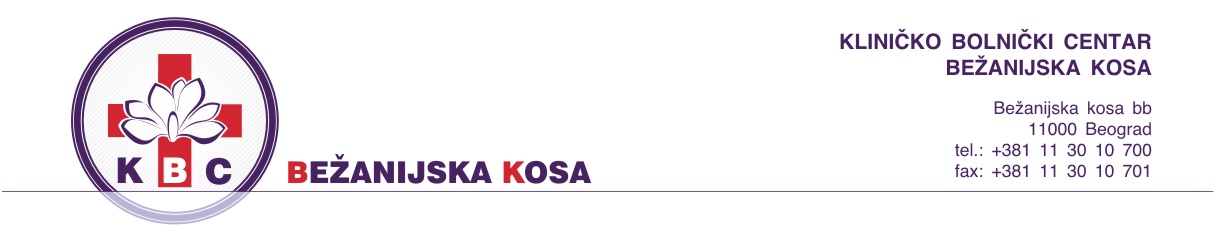                                                                                                                                                                                                                                          Број: 839/5-2                                                                                                                                                                                                                                      Датум: 15.03.2019.год.На основу члана 63. став 1. Закона о јавним набавкама (“Службени Гласник Републике Србије“ 124/12,14/15 и 68/15),  Наручилац вршиИЗМЕНУ И ДОПУНУ КОНКУРСНЕ ДОКУМЕНТАЦИЈЕу вези са припремањем понуда за јавну набавку добара – Санитетски и други потрошни материјал за период до годину дана по партијама ЈН ОП 11Д/19 Измена и допуна конкурсне документације се односи на:- на страни 7 – у оквиру табеле која се односи на предмет јавне набавке,  мења се процењена вредност код партије 101 и партије 102, тако да сада гласи:-на страни 8 - техничка спецификација,  мења се јединица мере за ставку 2 из партије 3, тако да сада гласи:- на страни 10 - техничка спецификација,  брише се ставка 9. из партије 11, тако да партија 11 сада гласи: на страни 12 - техничка спецификација,  мењају се ставке 1 и 2 у партији 28, тако да партија 28 сада гласи:и техничка спецификација за партију 30 ставка 1 и 2 тако да партија 30 гласи:-на страни 15 - техничка спецификација,  мења  се ставка јединица мере за ставке 1 и 2 из партије 1163, тако да партија 63 сада гласи:-на страни 16 - техничка спецификација,  брише се ставка 5. из партије 70, тако да партија 70 сада гласи:  -на страни 18 - техничка спецификација,  мења се ставка 1. из партије 100, тако да сада гласи:- на страни 18 - техничка спецификација,  брише се ставка 4. у партији 101, тако да сада гласи:- на страни 18 - техничка спецификација,  додаје се ставка 3. у партији 102, тако да сада партија 102 гласи:- на страни 24-25  тачка 3.3.2. Додатни услов из члана 76. став 4.  ЗЈН – други додатни услови мења се. тако да гласи:3.3.2. Додатни услов из члана 76. став 4.  ЗЈН – други додатни услови- да понуде понуђача испуњавају техничке карактеристике/спецификације из конкурсне документације за све партије; - да поседује овлашћење произвођача или носиоца регистрације добара које нуди за учествовање у предметној јавној набавци са потврдом да ће понуђена добра бити на располагању за време трајања оквирног споразума (за све партије);- да су Прегледне рукавице из партије 1 (ставке 1, 2 и 4) у складу са директивом 93/42/ЕЕC или одговарајућом, директивом 89/686/ЕЕC или одговарајућом и у складу са АSТМ  F 1671 или одговарајуће;- да су Прегледне рукавице из партије 1 (ставка 2) у складу са АSТМ  D 6978 или одговарајуће;- да су Прегледне рукавице из партије 1 (ставкe 2, 3 и 4) у складу са Правилником о личној заштитној опреми;- да испуњава стандард ISO-9626 стандард или одговарајући за игле из партије 9 (ставке 12, 13 и 14);- моћ упијања пелена за одрасле треба да буде у складу са стандардом ISO 11948-1 (Rothwell метода) из партије 17;-  да је алкохол (70%) из партије 22 израђен од сировине фармацеутског квалитета - алкохол 96% Ph Eur;-  да је хидроген (3%) из партије 23 израђен од сировине фармацеутског квалитета - водоник пероксид 30% Ph Eur;- да поседује сертификат произвођача – ЦЕ ознака произвођача и да испуњава стандарде  ISO-9001 и ISO-13485 за завојни материјал из партије 27 (ставкe 1 и  2);- да је хирушки мантил (партија 41), хирушки сет (партија 64) и сет за ортопедију (партија 65) у складу са EN 13795  или одговарајуће.- на страни 22 и 23 – тачка 3.4.2. Додатни услов из члана 76. став 4.  ЗЈН – други додатни услови у делу доказ тачка 1.2 узорци за партијебрише се узорци за партију 19 тако да  гласи:Доказ:1.2. узорци за партије: -  1, 2, 3,4,5,6,7,9,12,13,14,15, 21,27,28,29,31,32,41,51,55,56,57,58,71,72,81,84,85,91 и 129- 11 (за ставку 1 из спецификације добара)-на страни 26 доказ о испуњености додатних услова  тачке 3,4,5,6 и 7 мењају се и гласе:3. Declaration of conformity да је у складу са директивом 93/42/ЕЕС или одговарајућом  за партију 1 (ставке 1, 2 и 4);4. Declaration of conformity да је у складу са директивом 89/686/ЕЕС или одговарајућом  за партију 1 (ставке 1, 2 и 4);5. Извештај о тестирању у складу са ASTM F 1671  или одговарајуће за партију 1 (ставке 1, 2 и 4);6. Извештај о тестирању у складу са ASTM D 6978  или одговарајуће за партију 1 (ставкa  2);7. Копија сертификата SATRA за партију 1 (ставкe 1, 2 и 4);- на страни 56 - VII СПЕЦИФИКАЦИЈА ДОБАРА ПО ПАРТИЈАМА, мења се јединица мере за ставку 2. из партије 3, тако да сада гласи:Место и датум:_______________                                                                          М.П.                                                              Потпис овлашћеног лица:________________- на страни 58 - VII СПЕЦИФИКАЦИЈА ДОБАРА ПО ПАРТИЈАМА, брише се ставка 9. у партији 11, тако да партија 11 сада гласи:- на страни 62 - VII СПЕЦИФИКАЦИЈА ДОБАРА ПО ПАРТИЈАМА, мењају се ставке 1 и 2 . у партији 28, тако да сада гласи:- на страни 63 - VII СПЕЦИФИКАЦИЈА ДОБАРА ПО ПАРТИЈАМА, мењају се  се ставке 1 и 2  у партији 30, тако да сада гласи:- на страни 69 - VII СПЕЦИФИКАЦИЈА ДОБАРА ПО ПАРТИЈАМА, мења  се јединица мере за ставке  1 и 2  у партији 63, тако да сада гласи:- на страни 70 - VII СПЕЦИФИКАЦИЈА ДОБАРА ПО ПАРТИЈАМА, брише се ставка 5. у партији 70, тако да сада гласи:- на страни 74 - VII СПЕЦИФИКАЦИЈА ДОБАРА ПО ПАРТИЈАМА, мења се се ставка 1. у партији 100, тако да сада гласи:- на страни 74 - VII СПЕЦИФИКАЦИЈА ДОБАРА ПО ПАРТИЈАМА, брише се ставка 4. у партији 101, тако да сада гласи:- на страни 74 - VII СПЕЦИФИКАЦИЈА ДОБАРА ПО ПАРТИЈАМА, додаје се ставка 3. у партији 102, тако да сада партија 102 гласи:- Измена ће обухватити и исправку појединих техничких грешака.У складу са изменом конкурсне документације биће објављен пречишћен текст конкурсне документације за ЈН ОП 11Д/19.Дн: - порталу ЈН - сајту наручиоца                                                                                                                                                                                                        КОМИСИЈА ЗА ЈАВНЕ НАБАВКЕ                                                                                                                                                                                                                              ЈН ОП 11Д/1*     Партија 102Инструмент за отворену хирургију1.081.150,00Партија 103Инструмент за биполарно лигирање крвних судова608.000,00Партија 3Фластери на платнуФластери на платнуФластери на платнуСтавка 1.Flaster na platnu hipoalergijski 5cm X 5m, u boji kože na plastičnom koturu, nazubljenih ivica radi lakšeg kidanja. Sila lepljenja 15-20 N/25mm, masa min 195 g/m2м100.000Ставка 2.Flaster sa upijajućim jastučetom i jonima srebra, četvoroslojan (polietilen, viskoza za propuštanje eksudata, antibakterijski sa srebrom, superabsorbujuća vlakna za zadržavanje eksudata), dimenzija flastera 10cmX6cmком10.000Партија 11Медицинска пластикаМедицинска пластикаМедицинска пластикаСтавка 1.Kateter aspiracioni Ch 8-18,dužine min. 50cm, sa nastavkom levkastog oblika, funell tip  ОБАВЕЗАН УЗОРАК!ком.30.000Ставка 2.Kateter rektalni Ch 26-30ком.6.000Ставка 3.Kateter ur. Foley Ch 12-24, presvuceni silikonom mekse konzistencije, radi sprecavanja ostecenja tkivaком.10.000Ставка 4.Dren abdominalni Ch 20-30ком.4.000Ставка 5.Dren redon Ch 14-18ком.500Ставка 6.Slavine trokrake sa nastavkom 10cmком.4.000Ставка 7.Slavine trokrake bez nastavkaком.10.000Ставка 8.Redon boca 400ml (500ml) sa mogućnošću podešavanja vakuuma, i sa konekcijom tube na konektor drena ch 6-18, i početnim vakum  od 112mbar.ком.1.500Партија 28Завој гипсаниЗавој гипсаниЗавој гипсаниСтавка 1.Zavoj gipsani kod imobilizacija indikovanih za duze nošenje, kod imobilizacija koje zahtevaju korekcije gipsa uz zadržavanje čvrstoće prvobitne imobilizacije, kod imobilizacija kod kojih se zbog potencialnog posmatranja rane prave otvori na gipsu uz zadrzavanje čvrstoće prvobitne imobilizacije (92% prirodnog medicinskog gipsa) dimenzija 15cmx3m, min 17-nitna strukturna vlakna gaze koja se ne osipa ( sa porubljenim ivicama) i sa ravnomerno nanetim gipsom celom dužinom, sadržaj gipsane mase min 450g/m², cevasti perforirani štapić na koji je namotan gips koji ne ispada i ne puca tokom potapanja, gubitak gipsa u toku rada ne veći od 1%, početno vreme vezivanja do 5 minuta, vereme aktivacije do 5s ОБАВЕЗАН УЗОРАК!ком.600Ставка 2.Zavoj gipsani kod imobilizacija indikovanih za duze nošenje, kod imobilizacija koje zahtevaju korekcije gipsa uz zadržavanje čvrstoće prvobitne imobilizacije, kod imobilizacija kod kojih se zbog potencialnog posmatranja rane prave otvori na gipsu uz zadrzavanje čvrstoće prvobitne imobilizacije (92% prirodnog medicinskog gipsa) dimenzija 20cmx3m, min 17-nitna strukturna vlakna gaze koja se ne osipa (sa porubljenim ivicama) i sa ravnomerno nanetim gipsom celom dužinom, sadržaj gipsane mase min 450g/m²,  cevasti perforirani štapić  na koji je namotan gips koji ne ispada i ne puca tokom potapanja, gubitak gipsa u toku rada ne veći od 1%, početno vreme vezivanja do 5 minuta, vereme aktivacije do 5s ОБАВЕЗАН УЗОРАК!ком.600Ставка 3.Zavoj gipsani kod imobilizacija indikovanih za kraće nošenje, za privremene gipseve i za prelazna rešenja do definitivne imobilizacije (92% prirodnog medicinskog gipsa) dimenzija 15cmx3m, min 17-nitna strukturna vlakna gaze koja se ne osipa (sa porubljenim ivicama) i sa ravnomerno nanetim gipsom celom dužinom, sadržaj gipsane mase min 450g/m², cevasti štapić na koji je namotan gips koji ne ispada i ne puca tokom potapanja, gubitak gipsa u toku rada ne veći od 10%, početno vreme vezivanja do 5 minuta, vereme aktivacije do 5s ОБАВЕЗАН УЗОРАК!ком.2.000Ставка 4.Zavoj gipsani kod imobilizacija indikovanih za kraće nošenje, za privremene gipseve i za prelazna rešenja do definitivne imobilizacije (92% prirodnog medicinskog gipsa) dimenzija 20cmx3m, min 17-nitna strukturna vlakna gaze koja se ne osipa (sa porubljenim ivicama) i sa ravnomerno nanetim gipsom celom dužinom, sadržaj gipsane mase min 450g/m², cevasti štapić na koji je namotan gips koji ne ispada i ne puca tokom potapanja, gubitak gipsa u toku rada ne veći od 10%, početno vreme vezivanja do 5 minuta, vereme aktivacije do 5s ОБАВЕЗАН УЗОРАК!ком.3.000Партија 30Медицинска средства  за узорковањеМедицинска средства  за узорковањеМедицинска средства  за узорковањеСтавка 1.Komplet za bris sterilni (transparentan, sterilisan gama zracima)ком.15.000 Ставка 2.Posuda za urin a 75--100ml sterilna (transparentan, sterilisan gama zracima)ком.60.000 Партија 63Фластер од полиестераФластер од полиестераФластер од полиестераСтавка 1.Flaster od Rayon poliestera, sa uzdužno-poprečnom cepljivošću, hipoalergijski, širine 5cm м.54.840Ставка 2.Flaster za fiksiranje na mekoj netkanoj osnovi, sa poprečnim perforacijama na 5 cm bez zaštitnog papira hipoalergijski, širine  5cm м.1.820Партија 70Маскe за кисеоникМаскe за кисеоникМаскe за кисеоникСтавка 1.Maska za kiseonik za odrasleком.5.000Ставка 2.Maska za kiseonik sa povećanom konc O2 za odrasleком.5.000Ставка 3.Nazalni oksig. setком.6.000Ставка 4.Maska za inhalaciju sa nebulizatorom za odrasleком.6.000Партија 100Endobag за лапароскопијуEndobag за лапароскопијуEndobag за лапароскопијуСтавка 1.Endoskopska kesica za jednokratnu upotrebu za uzimanje uzorka dužine ne manje od 20,5cm²,promera ne manje od 7,5cmx15cm.(zapremina endobaga ne manja od 200ml )ком.35Партија 109Маказе за ендоскопску хирургијуМаказе за ендоскопску хирургијуМаказе за ендоскопску хирургијуСтавка 1.Закривљене маказе за ендоскопску хирургију са ручном активацијом 36cm/5mm, пиштољ дршка, за једнократну употребу, за апарат Ultracisioneком.23Ставка 2.Закривљене маказе за ендоскопску хирургију са ручном активацијом 23cm/5mm, пиштољ дршка, за једнократну употребу, за апарат Ultracisioneком.7Ставка 3.Hook Harmonic скалпел Ultracisione 5mmком.13Партија 102Инструмент за отворену хирургијуИнструмент за отворену хирургијуИнструмент за отворену хирургијуСтавка 1.Instrument za specijalno bipolarno ligiranje sa zakrivljenim čeljustima, dužine 18cm, za otvorenu hirurgijuком.12Ставка 2.Instrument za specijalno bipolarno ligiranje krvnih sudova promerai 7mm, sa nožem, sa zakrivljenim celjustima  oblozenim nano cesticama protiv prijanjanja tkiva. Oblik makaze, dužina instrumenta 21cm, za otvorene procedure, prozivod je kompatibilan sa VLLS10 i VLFT10 generatorimaком.3Ставка 3.Sterilni samolepljivi čistač elektrohiruških jedinic, detektibilan pod x zracimaком.200ПартијеНазив добараjeдин. мереОквирне кол. по јед. мереЈедин. цена без ПДВ-аУкупна цена без ПДВ-аИзнос ПДВ-аУкупна  цена са ПДВ-омПрозвођач/ комерцијални назив производаПартија 3Фластери на платнуФластери на платнуФластери на платнуСтавка 1.Flaster na platnu hipoalergijski 5cm X 5m, u boji kože na plastičnom koturu, nazubljenih ivica radi lakšeg kidanja. Sila lepljenja 15-20 N/25mm, masa min 195 g/m2м100.000Ставка 2.Flaster sa upijajućim jastučetom i jonima srebra, četvoroslojan (polietilen, viskoza za propuštanje eksudata, antibakterijski sa srebrom, superabsorbujuća vlakna za zadržavanje eksudata), dimenzija flastera 10cmX6cmком10.000УКУПНОУКУПНОУКУПНОУКУПНОУКУПНОПартијеПартијеНазив добараjeдин. мереОквирне кол. по јед. мереЈедин. цена без ПДВ-аУкупна цена без ПДВ-аИзнос ПДВ-аУкупна  цена са ПДВ-омПрозвођач/ комерцијални назив производаПартија 11Партија 11Медицинска пластикаМедицинска пластикаМедицинска пластикаСтавка 1.Ставка 1.Kateter aspiracioni Ch 8-18,dužine min. 50cm, sa nastavkom levkastog oblika, funell tip  ОБАВЕЗАН УЗОРАК!ком.30.000Ставка 2.Ставка 2.Kateter rektalni Ch 26-30ком.6.000Ставка 3.Ставка 3.Kateter ur. Foley Ch 12-24, presvuceni silikonom mekse konzistencije, radi sprecavanja ostecenja tkivaком.10.000Ставка 4.Ставка 4.Dren abdominalni Ch 20-30ком.4.000Ставка 5.Ставка 5.Dren redon Ch 14-18ком.500Ставка 6.Ставка 6.Slavine trokrake sa nastavkom 10cmком.4.000Ставка 7.Ставка 7.Slavine trokrake bez nastavkaком.10.000Ставка 8.Ставка 8.Redon boca 400ml (500ml) sa mogućnošću podešavanja vakuuma, i sa konekcijom tube na konektor drena ch 6-18, i početnim vakum  od 112mbar.ком.1.500УКУПНОУКУПНОУКУПНОУКУПНОМесто и датум:_______________                                                                                              М.П.                                                              Потпис овлашћеног лица:________________Место и датум:_______________                                                                                              М.П.                                                              Потпис овлашћеног лица:________________Место и датум:_______________                                                                                              М.П.                                                              Потпис овлашћеног лица:________________Место и датум:_______________                                                                                              М.П.                                                              Потпис овлашћеног лица:________________Место и датум:_______________                                                                                              М.П.                                                              Потпис овлашћеног лица:________________Место и датум:_______________                                                                                              М.П.                                                              Потпис овлашћеног лица:________________Место и датум:_______________                                                                                              М.П.                                                              Потпис овлашћеног лица:________________Место и датум:_______________                                                                                              М.П.                                                              Потпис овлашћеног лица:________________Место и датум:_______________                                                                                              М.П.                                                              Потпис овлашћеног лица:________________ПартијеПартијеНазив добараНазив добараjeдин. мереОквирне кол. по јед. мереЈедин. цена без ПДВ-аУкупна цена без ПДВ-аИзнос ПДВ-аУкупна  цена са ПДВ-омПрозвођач/ комерцијални назив производаПартија 28Партија 28Завој гипсаниЗавој гипсаниЗавој гипсаниСтавка 1.Ставка 1.Zavoj gipsani kod imobilizacija indikovanih za duze nošenje, kod imobilizacija koje zahtevaju korekcije gipsa uz zadržavanje čvrstoće prvobitne imobilizacije, kod imobilizacija kod kojih se zbog potencialnog posmatranja rane prave otvori na gipsu uz zadrzavanje čvrstoće prvobitne imobilizacije (92% prirodnog medicinskog gipsa) dimenzija 15cmx3m, min 17-nitna strukturna vlakna gaze koja se ne osipa ( sa porubljenim ivicama) i sa ravnomerno nanetim gipsom celom dužinom, sadržaj gipsane mase min 450g/m², cevasti perforirani štapić na koji je namotan gips koji ne ispada i ne puca tokom potapanja, gubitak gipsa u toku rada ne veći od 1%, početno vreme vezivanja do 5 minuta, vereme aktivacije do 5s ОБАВЕЗАН УЗОРАК!Zavoj gipsani kod imobilizacija indikovanih za duze nošenje, kod imobilizacija koje zahtevaju korekcije gipsa uz zadržavanje čvrstoće prvobitne imobilizacije, kod imobilizacija kod kojih se zbog potencialnog posmatranja rane prave otvori na gipsu uz zadrzavanje čvrstoće prvobitne imobilizacije (92% prirodnog medicinskog gipsa) dimenzija 15cmx3m, min 17-nitna strukturna vlakna gaze koja se ne osipa ( sa porubljenim ivicama) i sa ravnomerno nanetim gipsom celom dužinom, sadržaj gipsane mase min 450g/m², cevasti perforirani štapić na koji je namotan gips koji ne ispada i ne puca tokom potapanja, gubitak gipsa u toku rada ne veći od 1%, početno vreme vezivanja do 5 minuta, vereme aktivacije do 5s ОБАВЕЗАН УЗОРАК!ком600Ставка 2.Ставка 2.Zavoj gipsani kod imobilizacija indikovanih za duze nošenje, kod imobilizacija koje zahtevaju korekcije gipsa uz zadržavanje čvrstoće prvobitne imobilizacije, kod imobilizacija kod kojih se zbog potencialnog posmatranja rane prave otvori na gipsu uz zadrzavanje čvrstoće prvobitne imobilizacije (92% prirodnog medicinskog gipsa) dimenzija 20cmx3m, min 17-nitna strukturna vlakna gaze koja se ne osipa (sa porubljenim ivicama) i sa ravnomerno nanetim gipsom celom dužinom, sadržaj gipsane mase min 450g/m², cevasti perforirani štapić na koji je namotan gips koji ne ispada i ne puca tokom potapanja, gubitak gipsa u toku rada ne veći od 1%, početno vreme vezivanja do 5 minuta, vereme aktivacije do 5s ОБАВЕЗАН УЗОРАК!Zavoj gipsani kod imobilizacija indikovanih za duze nošenje, kod imobilizacija koje zahtevaju korekcije gipsa uz zadržavanje čvrstoće prvobitne imobilizacije, kod imobilizacija kod kojih se zbog potencialnog posmatranja rane prave otvori na gipsu uz zadrzavanje čvrstoće prvobitne imobilizacije (92% prirodnog medicinskog gipsa) dimenzija 20cmx3m, min 17-nitna strukturna vlakna gaze koja se ne osipa (sa porubljenim ivicama) i sa ravnomerno nanetim gipsom celom dužinom, sadržaj gipsane mase min 450g/m², cevasti perforirani štapić na koji je namotan gips koji ne ispada i ne puca tokom potapanja, gubitak gipsa u toku rada ne veći od 1%, početno vreme vezivanja do 5 minuta, vereme aktivacije do 5s ОБАВЕЗАН УЗОРАК!ком600Ставка 3.Ставка 3.Zavoj gipsani kod imobilizacija indikovanih za kraće nošenje, za privremene gipseve i za prelazna rešenja do definitivne imobilizacije (92% prirodnog medicinskog gipsa) dimenzija 15cmx3m, min 17-nitna strukturna vlakna gaze koja se ne osipa (sa porubljenim ivicama) i sa ravnomerno nanetim gipsom celom dužinom, sadržaj gipsane mase min 450g/m², cevasti štapić na koji je namotan gips koji ne ispada i ne puca tokom potapanja, gubitak gipsa u toku rada ne veći od 10%, početno vreme vezivanja do 5 minuta, vereme aktivacije do 5s ОБАВЕЗАН УЗОРАК!Zavoj gipsani kod imobilizacija indikovanih za kraće nošenje, za privremene gipseve i za prelazna rešenja do definitivne imobilizacije (92% prirodnog medicinskog gipsa) dimenzija 15cmx3m, min 17-nitna strukturna vlakna gaze koja se ne osipa (sa porubljenim ivicama) i sa ravnomerno nanetim gipsom celom dužinom, sadržaj gipsane mase min 450g/m², cevasti štapić na koji je namotan gips koji ne ispada i ne puca tokom potapanja, gubitak gipsa u toku rada ne veći od 10%, početno vreme vezivanja do 5 minuta, vereme aktivacije do 5s ОБАВЕЗАН УЗОРАК!ком2.000Ставка 4.Ставка 4.Zavoj gipsani kod imobilizacija indikovanih za kraće nošenje, za privremene gipseve i za prelazna rešenja do definitivne imobilizacije (92% prirodnog medicinskog gipsa) dimenzija 20cmx3m, min 17-nitna strukturna vlakna gaze koja se ne osipa (sa porubljenim ivicama) i sa ravnomerno nanetim gipsom celom dužinom, sadržaj gipsane mase min 450g/m², cevasti štapić na koji je namotan gips koji ne ispada i ne puca tokom potapanja, gubitak gipsa u toku rada ne veći od 10%, početno vreme vezivanja do 5 minuta, vereme aktivacije do 5s ОБАВЕЗАН УЗОРАК!Zavoj gipsani kod imobilizacija indikovanih za kraće nošenje, za privremene gipseve i za prelazna rešenja do definitivne imobilizacije (92% prirodnog medicinskog gipsa) dimenzija 20cmx3m, min 17-nitna strukturna vlakna gaze koja se ne osipa (sa porubljenim ivicama) i sa ravnomerno nanetim gipsom celom dužinom, sadržaj gipsane mase min 450g/m², cevasti štapić na koji je namotan gips koji ne ispada i ne puca tokom potapanja, gubitak gipsa u toku rada ne veći od 10%, početno vreme vezivanja do 5 minuta, vereme aktivacije do 5s ОБАВЕЗАН УЗОРАК!ком3.000УКУПНОУКУПНОУКУПНОУКУПНОМесто и датум:_______________                                                                                              М.П.                                                              Потпис овлашћеног лица:________________Место и датум:_______________                                                                                              М.П.                                                              Потпис овлашћеног лица:________________Место и датум:_______________                                                                                              М.П.                                                              Потпис овлашћеног лица:________________Место и датум:_______________                                                                                              М.П.                                                              Потпис овлашћеног лица:________________Место и датум:_______________                                                                                              М.П.                                                              Потпис овлашћеног лица:________________Место и датум:_______________                                                                                              М.П.                                                              Потпис овлашћеног лица:________________Место и датум:_______________                                                                                              М.П.                                                              Потпис овлашћеног лица:________________Место и датум:_______________                                                                                              М.П.                                                              Потпис овлашћеног лица:________________Место и датум:_______________                                                                                              М.П.                                                              Потпис овлашћеног лица:________________Место и датум:_______________                                                                                              М.П.                                                              Потпис овлашћеног лица:________________ПартијеНазив добараНазив добараНазив добараjeдин. мереОквирне кол. по јед. мереЈедин. цена без ПДВ-аУкупна цена без ПДВ-аИзнос ПДВ-аУкупна  цена са ПДВ-омПрозвођач/ комерцијални назив производаПартија 30Медицинска средства  за узорковањеМедицинска средства  за узорковањеМедицинска средства  за узорковањеМедицинска средства  за узорковањеСтавка 1.Komplet za bris sterilni (transparentan, sterilisan gama zracima)Komplet za bris sterilni (transparentan, sterilisan gama zracima)Komplet za bris sterilni (transparentan, sterilisan gama zracima)ком.15.000 Ставка 2.Posuda za urin a 75--100ml sterilna (transparentna, sterilisana gama zracima)Posuda za urin a 75--100ml sterilna (transparentna, sterilisana gama zracima)Posuda za urin a 75--100ml sterilna (transparentna, sterilisana gama zracima)ком.60.000 УКУПНОУКУПНОУКУПНОУКУПНОМесто и датум:_______                                                                                              М.П.                                                              Потпис овлашћеног лица:__________Место и датум:_______                                                                                              М.П.                                                              Потпис овлашћеног лица:__________Место и датум:_______                                                                                              М.П.                                                              Потпис овлашћеног лица:__________Место и датум:_______                                                                                              М.П.                                                              Потпис овлашћеног лица:__________Место и датум:_______                                                                                              М.П.                                                              Потпис овлашћеног лица:__________Место и датум:_______                                                                                              М.П.                                                              Потпис овлашћеног лица:__________Место и датум:_______                                                                                              М.П.                                                              Потпис овлашћеног лица:__________Место и датум:_______                                                                                              М.П.                                                              Потпис овлашћеног лица:__________Место и датум:_______                                                                                              М.П.                                                              Потпис овлашћеног лица:__________ПартијеПартијеНазив добараjeдин. мереОквирне кол. по јед. мереЈедин. цена без ПДВ-аУкупна цена без ПДВ-аИзнос ПДВ-аУкупна  цена са ПДВ-омПрозвођач/ комерцијални назив производаПартија 63Партија 63Фластер од полиестераФластер од полиестераСтавка 1.Ставка 1.Flaster od Rayon poliestera, sa uzdužno-poprečnom cepljivošću, hipoalergijski, širine 5cm м.54.840Ставка 2.Ставка 2.Flaster za fiksiranje na mekoj netkanoj osnovi, sa poprečnim perforacijama na 5 cm bez zaštitnog papira hipoalergijski, širine  5cm м.1.820УКУПНОУКУПНОУКУПНОУКУПНОУКУПНОУКУПНОМесто и датум:________                                                                                              М.П.                                                              Потпис овлашћеног лица:________________Место и датум:________                                                                                              М.П.                                                              Потпис овлашћеног лица:________________Место и датум:________                                                                                              М.П.                                                              Потпис овлашћеног лица:________________Место и датум:________                                                                                              М.П.                                                              Потпис овлашћеног лица:________________Место и датум:________                                                                                              М.П.                                                              Потпис овлашћеног лица:________________Место и датум:________                                                                                              М.П.                                                              Потпис овлашћеног лица:________________Место и датум:________                                                                                              М.П.                                                              Потпис овлашћеног лица:________________Место и датум:________                                                                                              М.П.                                                              Потпис овлашћеног лица:________________Место и датум:________                                                                                              М.П.                                                              Потпис овлашћеног лица:________________ПартијеПартијеНазив добараНазив добараjeдин. мереОквирне кол. по јед. мереЈедин. цена без ПДВ-аУкупна цена без ПДВ-аИзнос ПДВ-аУкупна  цена са ПДВ-омПрозвођач/ комерцијални назив производаПартија 70Партија 70Маскe за кисеоникМаскe за кисеоникМаскe за кисеоникМаскe за кисеоникСтавка 1.Ставка 1.Maska za kiseonik za odrasleMaska za kiseonik za odrasleком.5.000Ставка 2.Ставка 2.Maska za kiseonik sa povećanom konc O2 za odrasleMaska za kiseonik sa povećanom konc O2 za odrasleком.5.000Ставка 3.Ставка 3.Nazalni oksig. setNazalni oksig. setком.6.000Ставка 4.Ставка 4.Maska za inhalaciju sa nebulizatorom za odrasleMaska za inhalaciju sa nebulizatorom za odrasleком.6.000УКУПНОУКУПНОУКУПНОУКУПНОМесто и датум:_______________                                                                                              М.П.                                                              Потпис овлашћеног лица:________________Место и датум:_______________                                                                                              М.П.                                                              Потпис овлашћеног лица:________________Место и датум:_______________                                                                                              М.П.                                                              Потпис овлашћеног лица:________________Место и датум:_______________                                                                                              М.П.                                                              Потпис овлашћеног лица:________________Место и датум:_______________                                                                                              М.П.                                                              Потпис овлашћеног лица:________________Место и датум:_______________                                                                                              М.П.                                                              Потпис овлашћеног лица:________________Место и датум:_______________                                                                                              М.П.                                                              Потпис овлашћеног лица:________________Место и датум:_______________                                                                                              М.П.                                                              Потпис овлашћеног лица:________________Место и датум:_______________                                                                                              М.П.                                                              Потпис овлашћеног лица:________________Место и датум:_______________                                                                                              М.П.                                                              Потпис овлашћеног лица:________________ПартијеПартијеНазив добараjeдин. мереОквирне кол. по јед. мереЈедин. цена без ПДВ-аУкупна цена без ПДВ-аИзнос ПДВ-аУкупна  цена са ПДВ-омПрозвођач/ комерцијални назив производаПартија 100Партија 100Endobag за лапароскопијуEndobag за лапароскопијуСтавка 1.Ставка 1.Endoskopska kesica za jednokratnu upotrebu za uzimanje uzorka dužine ne manje od 20, 5cm2, promera ne manje od 7,5cmx15cm.(zapremina endobaga ne manja od 200ml )ком. 35Место и датум:_______                                                                                             М.П.                                                              Потпис овлашћеног лица:________________Место и датум:_______                                                                                             М.П.                                                              Потпис овлашћеног лица:________________Место и датум:_______                                                                                             М.П.                                                              Потпис овлашћеног лица:________________Место и датум:_______                                                                                             М.П.                                                              Потпис овлашћеног лица:________________Место и датум:_______                                                                                             М.П.                                                              Потпис овлашћеног лица:________________Место и датум:_______                                                                                             М.П.                                                              Потпис овлашћеног лица:________________Место и датум:_______                                                                                             М.П.                                                              Потпис овлашћеног лица:________________Место и датум:_______                                                                                             М.П.                                                              Потпис овлашћеног лица:________________Место и датум:_______                                                                                             М.П.                                                              Потпис овлашћеног лица:________________ПартијеПартијеНазив добараjeдин. мереОквирне кол. по јед. мереЈедин. цена без ПДВ-аУкупна цена без ПДВ-аИзнос ПДВ-аУкупна  цена са ПДВ-омПрозвођач/ комерцијални назив производаПартија 101Партија 101Маказе за ендоскопску хирургијуМаказе за ендоскопску хирургијуМаказе за ендоскопску хирургијуСтавка 1.Ставка 1.Закривљене маказе за ендоскопску хирургију са ручном активацијом 36cm/5mm, пиштољ дршка, за једнократну употребу, за апарат Ultracisioneком.23Ставка 2.Ставка 2.Закривљене маказе за ендоскопску хирургију са ручном активацијом 23cm/5mm, пиштољ дршка, за једнократну употребу, за апарат Ultracisioneком.7Ставка 3.Ставка 3.Hook Harmonic  скалпел Ultracisione 5mmком.13УКУПНОУКУПНОУКУПНОУКУПНОУКУПНОУКУПНОМесто и датум:________                                                                                            М.П.                                                              Потпис овлашћеног лица:________________Место и датум:________                                                                                            М.П.                                                              Потпис овлашћеног лица:________________Место и датум:________                                                                                            М.П.                                                              Потпис овлашћеног лица:________________Место и датум:________                                                                                            М.П.                                                              Потпис овлашћеног лица:________________Место и датум:________                                                                                            М.П.                                                              Потпис овлашћеног лица:________________Место и датум:________                                                                                            М.П.                                                              Потпис овлашћеног лица:________________Место и датум:________                                                                                            М.П.                                                              Потпис овлашћеног лица:________________Место и датум:________                                                                                            М.П.                                                              Потпис овлашћеног лица:________________Место и датум:________                                                                                            М.П.                                                              Потпис овлашћеног лица:________________ПартијеПартијеНазив добараjeдин. мереОквирне кол. по јед. мереЈедин. цена без ПДВ-аУкупна цена без ПДВ-аИзнос ПДВ-аУкупна  цена са ПДВ-омПрозвођач/ комерцијални назив производаПартија 102Партија 102Инструмент за отворену хирургијуИнструмент за отворену хирургијуИнструмент за отворену хирургијуСтавка 1.Ставка 1.Instrument za specijalno bipolarno ligiranje sa zakrivljenim čeljustima, dužine 18cm, za otvorenu hirurgijuком.12Ставка 2.Ставка 2.Instrument za specijalno bipolarno ligiranje krvnih sudova promerai 7mm, sa nožem, sa zakrivljenim celjustima  oblozenim nano cesticama protiv prijanjanja tkiva. Oblik makaze, dužina instrumenta 21cm, za otvorene procedure, prozivod je kompatibilan sa VLLS10 i VLFT10 generatorimaком.3Ставка 3.Ставка 3.Sterilni samolepljivi čistač elektrohiruških jedinic, detektibilan pod x zracimaком.200УКУПНОУКУПНОУКУПНОУКУПНОМесто и датум:__________                                                                                              М.П.                                                              Потпис овлашћеног лица:________________Место и датум:__________                                                                                              М.П.                                                              Потпис овлашћеног лица:________________Место и датум:__________                                                                                              М.П.                                                              Потпис овлашћеног лица:________________Место и датум:__________                                                                                              М.П.                                                              Потпис овлашћеног лица:________________Место и датум:__________                                                                                              М.П.                                                              Потпис овлашћеног лица:________________Место и датум:__________                                                                                              М.П.                                                              Потпис овлашћеног лица:________________Место и датум:__________                                                                                              М.П.                                                              Потпис овлашћеног лица:________________Место и датум:__________                                                                                              М.П.                                                              Потпис овлашћеног лица:________________Место и датум:__________                                                                                              М.П.                                                              Потпис овлашћеног лица:________________